LE MIRACLE DE LA NATIVITÉ30 nov. et 1er déc. 2019au Monastère de l’Annonciade* Lieu : Monastère de l’Annonciade             4 Route de Cormelles              14540 GRENTHEVILLE* Tarif : 120€* Horaires : 9h30 – 18h environ * Repas : Sur place pour qui le souhaite                ( voir fiche d’inscription ) * Nuit : Possibilité de dormir au monastère              ( voir fiche d’inscription )* Règlement des repas et/ou de la nuit à effectuer                     directement auprès du monastère à l’arrivée à partir de 9h   ---------------------------------------------------------------------------------------------------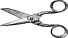 	DÉLAI D’INSCRIPTION JUSQU’AU  24 NOVEMBRE	                           Nombre de places limitéNOM : …………………………………….………………………………..…...….…PRÉNOM : ……………………………..………………………….….…..…………..ADRESSE : ……………………………………………………………………………CODE POSTAL : …………….………… VILLE : …………………………………TÉL. : ………………………………………………………………………………..…EMAIL : ……………………………………………………………………………….    Inscription au weekend :     Merci d’envoyer un chèque d’acompte de 60€ pour valider votre inscription à :Elisabeth de la Barre26, rue du Clos charlotte14920  MATHIEU( acompte non remboursé si désistementmoins de 8 jours précédant la session )Inscription au repas du midi :     samedi 30 novembre : 15 €                                                        dimanche 1er décembre : 15 €Inscription au repas du soir :     samedi  30 novembre : 10 €Inscription pour la nuit + petit déjeuner :     30 nov. au 1er déc. : 22 €Participation aux charges du monastère pour le weekend : 10 €A ………………………….., le ………………..                                  Signature